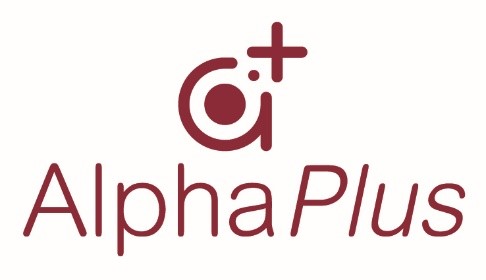 Examination ReportDecember 2018 Part 2 Fellowship in Ophthalmology (FRCOphth) Written ExaminationMatthew Turner, Ben SmithContents1	Summary	32	The candidates	33	The written paper	34	Results	44.1	Analysis of Questions	54.2	Standard setting for MCQ paper (Ebel method)	64.3	Breakdown of written results	64.4	Comparison to previous years	8SummaryThe written paper of the XX sitting of the Part 2 Fellowship in Ophthalmology (FRCOphth) examination was held on 01 December 2018.The pass mark for this part 2 written paper was elevated by +1 SEM.The reliability of this exam was 0.82, and the proportion of questions with a good item discrimination (>0.25) was 18%. Two questions were removed from paper 1 and one question was removed from paper 2, so the examination was therefore marked out of 177.The pass mark for the written examination was raised by 1 SEM above the mark identified by the standard set by the Ebel method from 62% to 65%. The pass rate for the examination was 58%. The pass mark was 115/177 (65%).Eighteen candidates obtained the Ebel mark (62%) but fell below the pass mark of Ebel +1 SEM (65%). The addition of +1 SEM has had a substantial impact on the pass rate which would be 72% rather than 58%.The pass rate for those sitting at their first attempt was 68%. Five of the training sectors had a high pass rate (greater than 50%).The candidates127 candidates presented themselves for the examination. 80/127 (63%) were in an O (OST), with the majority (42%) in OST4.The written paperThe written part of the part 2 FRCOphth examination consists of a multiple choice question paper, which is administered in two parts. Candidates must pass the written paper to be allowed to sit the clinical part of the examination.As part of the quality management of the College's assessment process, the written papers are reviewed by the senior examiner after marking, but before the results are known. Three questions were removed from the examination papers as a result of this review.The Part 2 FRCOphth sub-committee reviews all of the questions with a low item discrimination and facility.The MCQ paper blueprintResultsMCQ Statistics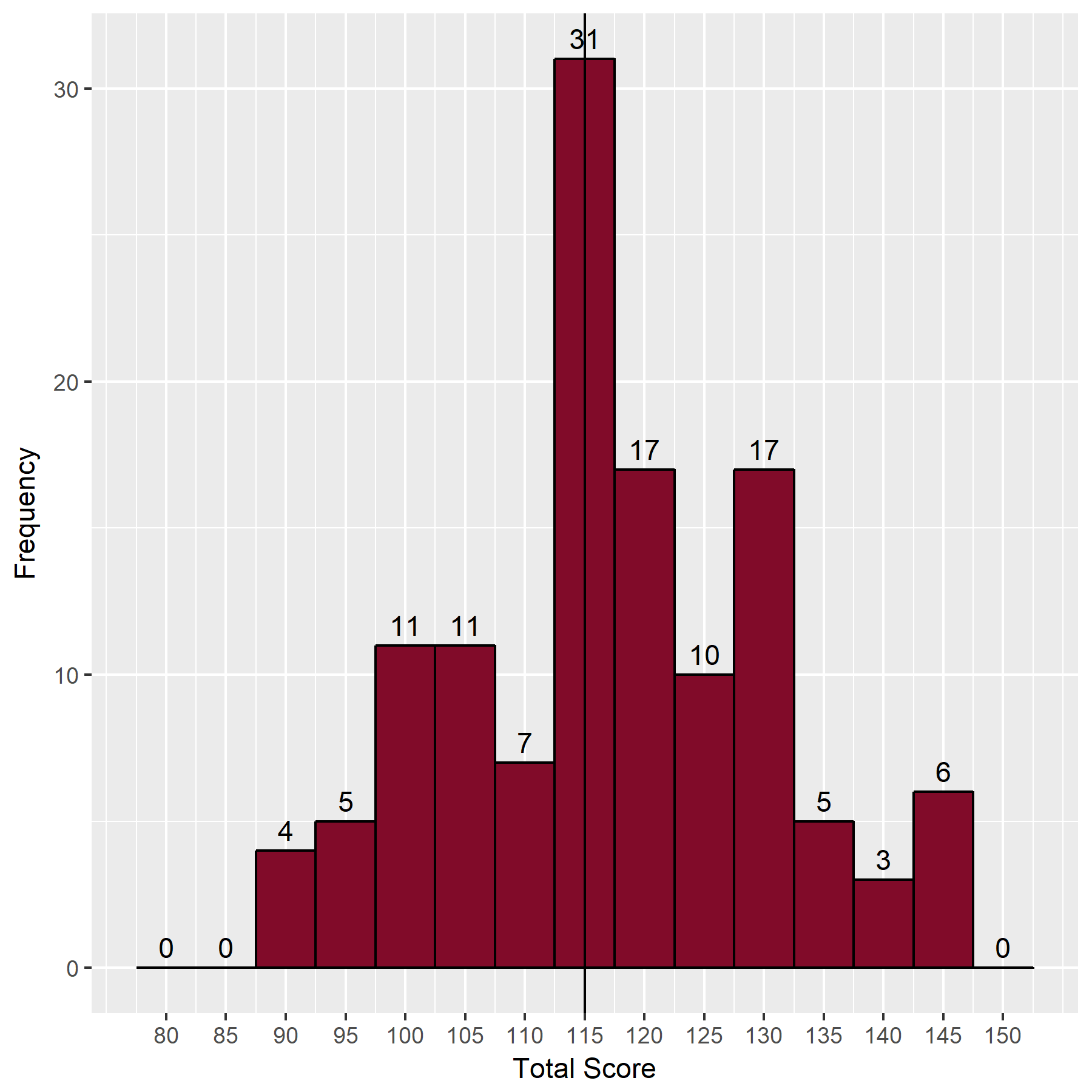 Distribution of ScoresAnalysis of QuestionsThe Speedwell data provides analysis and identification of questions with low, moderate and high facility, and those, which are good, poor or perverse (negative) discriminators. Ideally all questions should have moderate facility and be good discriminators.Discrimination against Facility ValueStandard setting for MCQ paper (Ebel method)Classification of the questionsExpected percentage correct by borderline candidatesWeighted scoreBreakdown of written resultsBreakdown of written results by trainingBreakdown of written results by stage of trainingBreakdown of results by deaneryBreakdown of results by attemptComparison to previous yearsComparison with the written papers from previous examinationsQuality of questions compared to previous yearsCumulative results by deanery (September 2010 to date)TopicSub-TopicPaper 1Paper 2TotalClinical OphthalmologyTrauma224Clinical OphthalmologyOculoplastic & Orbit5510Clinical OphthalmologyGlaucoma448Clinical OphthalmologyStrabismus448Clinical OphthalmologyPaediatrics448Clinical OphthalmologyRetina101020Clinical OphthalmologyCataract5510Clinical OphthalmologyCornea & External Eye101020Clinical OphthalmologyUveitis & Oncology6612Clinical OphthalmologyNeurology & Pupils7815Clinical OphthalmologyMedicine5510Pharmacology & TherapeuticsPharmacology & Therapeutics6612InvestigationsOphthalmic549InvestigationsOrthoptic123InvestigationsNeuro-Imaging213InvestigationsOther011MiscellaneousStatistics and epidemiology213MiscellaneousResearch and EBM123MiscellaneousNutrition101MiscellaneousEthics and driving224MiscellaneousStandards and guidelines224MiscellaneousEconomics011Basic ScienceAnatomy and physiology112Basic SciencePathology and microbiology112Basic ScienceGenetics213Basic ScienceOptics011TotalTotal88*89**177* Two questions were removed from the marking
** One question was removed from the marking* Two questions were removed from the marking
** One question was removed from the marking* Two questions were removed from the marking
** One question was removed from the marking* Two questions were removed from the marking
** One question was removed from the marking* Two questions were removed from the marking
** One question was removed from the markingStatisticValuePercentageMean score:117/17766.1%Median score: 116/17765.5%Standard deviation: 13.27.5%Candidates: 127Reliability:0.8Standard error of measurement (SEM):5.573.4%Range of marks:89 – 14750.3% –83.1%Pass mark derived from Standard Setting: 110/17761.6%Pass rate without addition of SEM:92/12772.4%Pass mark + 1 SEM:115/17765%Pass rate: 74/12758.3%Pass rate in OST:47/8058.8%Facility ValueFacility ValueFacility ValueFacility ValueFacility ValueDiscriminationLow 
(<25 correct)Moderate 
(25-74 Correct)High 
(>75 Correct)
                        TotalDiscriminationNegative discrimination37818DiscriminationPoor discrimination 
(0-0.19)55343101DiscriminationGood discrimination 
(0.2-1.0)1292858DiscriminationTotal98979177DifficultModerateEasyTotalEssential 024 45 69Important 827 52 87Supplementary 2 6 13 21Total1057110177DifficultModerateEasyEssential0.600.700.8Important0.500.550.6Supplementary0.250.300.3DifficultModerateEasyTotalEssential0.016.8036.0 52.80Important4.014.8531.2 50.05Supplementary0.5 1.80 3.9  6.20Total4.533.4571.1109.05SEM:5.57MCQ pass mark (Ebel + 1 SEM):115TrainingFailedPassedTotalIn OST3347 (59%)80Not in OST2027 (57%)47Total5374 (58%)127TrainingFailedPassedTotalOST2 01 (100%) 1OST3 03 (100%) 3OST41222 (65%)34OST51114 (56%)25OST6 67 (54%)13OST7 40 (0%) 4Total3347 (59%)80DeaneryFailedPassedTotalEast Midlands 2 4 6East of England 3 3 6East of Scotland 0 1 1Eire 1 0 1Europe and Overseas 3 3 6London KSS 61016Mersey 2 1 3North Western 0 2 2Northern 0 1 1Oxford 2 3 5Peninsula 1 4 5Severn 1 4 5Wales 1 0 1Wessex 1 2 3West Midlands 3 3 6West of Scotland 3 0 3Yorkshire 3 5 8Total324678AttemptFailedPassedTotal12963 92215 6 213 7 4 114 1 1  26 1 0  1Total5374127ExaminationCandidatesPass markPass ratePass rate in OSTSeptember 2008763%86%February 20091559%53%September 20091661%38%February 20102165%48%September 20102665%58%75%February 20114665%46%50%September 20117759%68%71%February 201210458%65%68%September 20129557%81%84%February 2013*10961%85%89%September 201310359%93%97%February 201411758%90%94%September 2014**13663%70%71%December 2014**10665%47%54%June 2015**11865%48%53%November 2015**14564%41%46%June 2016**17164%70%79%December 2016**14364%77%83%July 2018**9065%61%77%December 2018**12765%58%59%*   The written papers changed from MCQ and EMQ papers (90 questions on each) to a 180-question MCQ paper at this sitting
**  The pass mark is now set at Ebel + 1 SEM*   The written papers changed from MCQ and EMQ papers (90 questions on each) to a 180-question MCQ paper at this sitting
**  The pass mark is now set at Ebel + 1 SEM*   The written papers changed from MCQ and EMQ papers (90 questions on each) to a 180-question MCQ paper at this sitting
**  The pass mark is now set at Ebel + 1 SEM*   The written papers changed from MCQ and EMQ papers (90 questions on each) to a 180-question MCQ paper at this sitting
**  The pass mark is now set at Ebel + 1 SEM*   The written papers changed from MCQ and EMQ papers (90 questions on each) to a 180-question MCQ paper at this sitting
**  The pass mark is now set at Ebel + 1 SEMExamFacilityFacilityFacilityDiscriminationDiscriminationDiscriminationExamLowModerateHighNegativePoorGoodFebruary 201389676159669 (38%)September 201378388129868 (38%)February 2014798751610262 (35%)September 20145107671010762 (35%)June 201599773177686 (48%)November 20157106651710259 (33%)June 2016790831210167 (37%)November 201679674119670 (40%)July 201849678178972 (40%)December 2018989791810158 (33%)DeaneryNumber of passesNumber of candidatesPass Rate (%)East Midlands 46  69 66.7East of England 38  74 51.4East of Scotland  1   1100.0East Scotland  9  10 90.0Eire  1   3 33.3Europe and Overseas 15  23 65.2London KSS219 303 72.3Mersey 40  68 58.8North of Scotland  1   1100.0North Scotland  9  12 75.0North Western 43  74 58.1Northern 33  45 73.3Northern Ireland 16  22 72.7Oxford 33  46 71.7Peninsula 18  32 56.2Severn 33  44 75.0South East Scotland 14  22 63.6Wales 26  51 51.0Wessex 24  40 60.0West Midlands 59  93 63.4West of Scotland  3   9 33.3West Scotland 24  41 58.5Yorkshire 58 101 57.4Total7631184 64.4